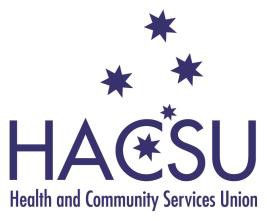 AdvertisementPosition:	Area Organiser: Organising and CampaigningEmployer: 	Health and Community Services Union (HACSU) 
Work Type/s: 	Full Time
Applications close: 5 February 2018 
Health and Community Services Union (HACSU) is the Victorian No.2 Branch of the Health Services Union. HACSU is seeking a full time Area Organiser: Organising and Campaigning to work in the Union’s Melbourne office.The priority of the Union is to grow the strength and the power of HACSU by advocating for and protecting the professional and industrial interests of all members. Are you a motivated individual with a passion for social justice and trade union values?Do you enjoy getting out of the office and meeting new people?An exciting opportunity exists for an experienced and dynamic individual!  Join Victoria’s only specialist union for mental health and disability services in building the collective voice of thousands of valuable community service workers.You will be working in a fast-paced environment with a variety of duties including:  Campaigning with members for improved wages and conditions and for improvements in working conditions. Representing works in both metro and regional areasAbility to work autonomously and be responsible for organising and campaigning in allocated geographic areas.Ability to support members and work closely with workplace delegates including the facilitation of delegate education and training in conjunction with Lead Organiser.Advocate for workers’ rights and conditions.  Ability to negotiate and Communication skills are essential.Key Selection Criteria:Commitment to the underlying principles of the union movement, social justice, community development and equity.Demonstrated ability to manage and resolve issues arising from a demanding workload, high levels of expectation and competing priorities in the workplace.Ability to positively contribute to change and innovation.Ability to develop and implement workplace organising and campaigning plans.Demonstrated communication, analytical, problem solving and dispute resolution skills.Well-developed advocacy skills.Knowledge and understanding of current industrial legislation and policies, including Fair Work Commission and of other legislation as they pertain to Industrial Relations.Decision-making and time management skills.Excellent presentation, public speaking and interpersonal skills.Salary: HACSU provides an attractive salary and conditions, commensurate with demonstrated skills and experience.Please send your application to Paul Healey – Assistant State Secretary by COB on Monday 5 February 2018.   Email: Paulh@hacscu.asn.au